教学主要内容(huvud innehåll av lektionerna)：Repetition,  Dialog kapital 15.教学材料和辅助材料(undervisningsmaterial)：	Kinesiska 1，anteckningsbok，Powerpoint课时安排(antal lektioner): 3 lektioner9:45-10:3010:40-11:2011:40-12:15上课内容 lektionsinnehålHögläsa sidan 195 晨读 s.195 och s. 196, reläläsning i klassen.Dialog kap 15 (s.120)A:你要水果吗？ Vill du ha frukt?B:要，我要苹果。 Ja, jag vill ha äpple.A:好，我去买苹果，也买橙子和香蕉。 Bra, jag går att köpa äpple, köper jag även apelsin och banan.Övning genomgång （Se följande blider）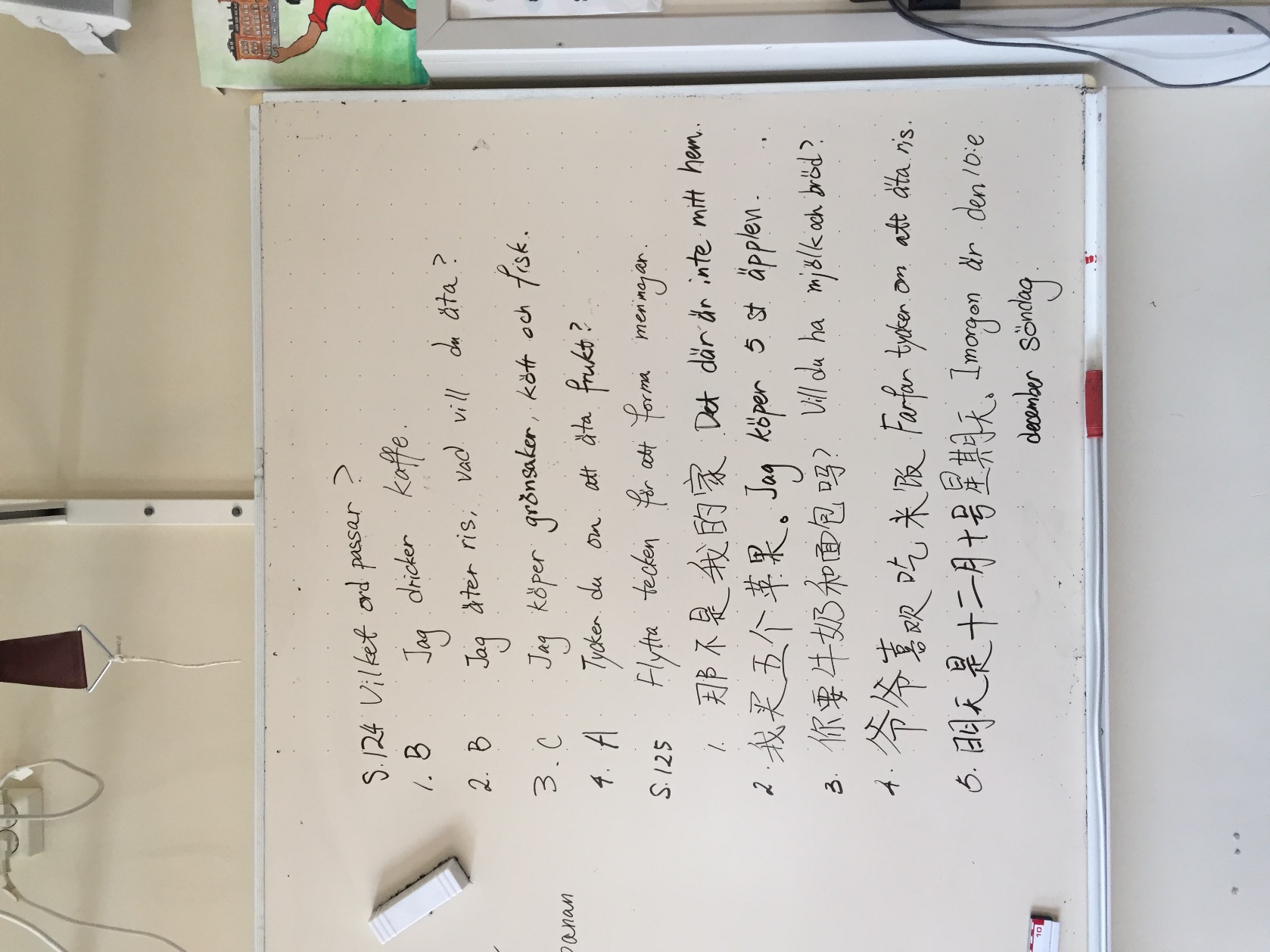 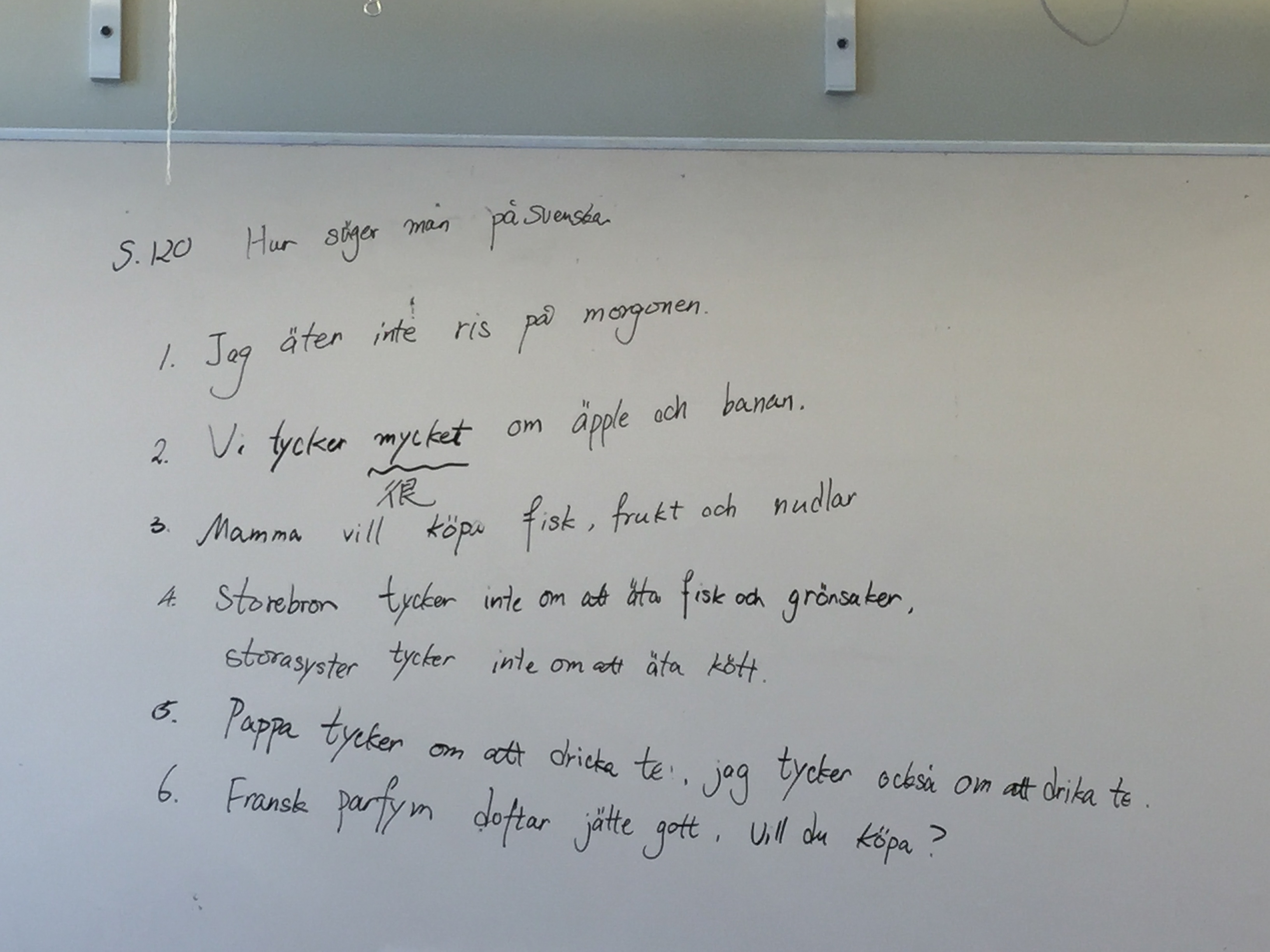 Hänge gubbe (Regler är lik som vanlig hänge gubbe. Istället för man säger svenska bokstav,så säger vi pinyin med rätt uttal. När man har gissat klart, skriver man ner tecken också)家庭作业 HemläxaIgen上课学生Närvarolistan班级KlassDW- 4  Hanyu教室KlassrumA206老师 LaoshiSu LaoshiWechat邮箱地址E-mailsu.yanhao@kinaskolan.com上课日期Datum 20180602学生姓名本周是否到课 närvarande på lektionen上周作业是否完成 läxa inlämnade under lektionenSagaxClaraxElsaJaNoraxHugo HJaHugo SxLechaoxMeijaJaNiobeJaVincentJa嘉嘉JaCorneliaJaAgnesJaAnastasia-